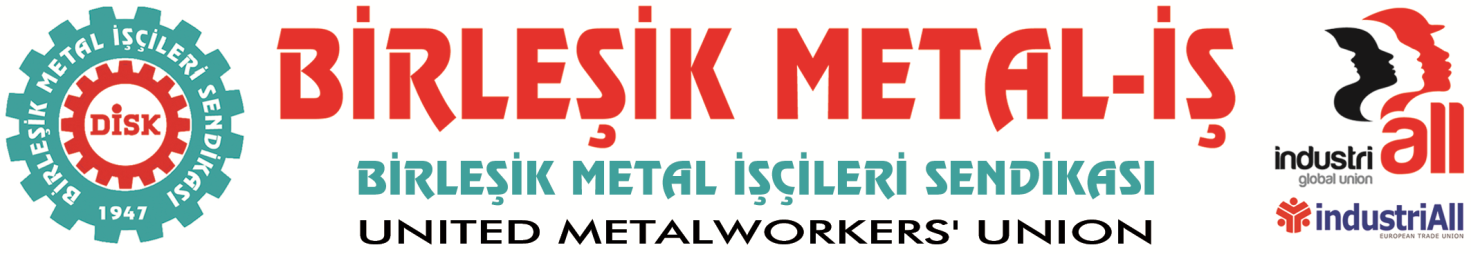 BASIN BÜLTENİ05.09.2014Yüzbinlerce Metal İşçisini İlgilendiren2014-2016 Dönemi MESS Grup Toplu İş Sözleşmesi Görüşmeleri8 EYLÜL 2014 TARİHİNDE BAŞLIYOR!Sendikamız Birleşik Metal-İş; 41 fabrikada yetkili sendika olarak, 15 bin çalışanı temsilen grup toplu iş sözleşme sürecine katılıyor. Grup toplu iş sözleşme süreci sadece yüzbinlerce sendikalı işçiyi ilgilendirmiyor. Grup toplu iş sözleşmesi, sadece metal işçilerinin değil, diğer işkollarında çalışanların da hak ve özgürlüklerinin genişleyip, daralması noktasında büyük rol oynuyor.Metal işçilerinin hak kaybı tüm çalışanların hak kaybı olmuştur. Metal işçilerinin hak kazanımı tüm işçilere hak kazanımı olmuştur.Sendikamız ve MESS  (Türkiye Metal Sanayicileri Sendikası) arasında 2014-2016 dönemi grup toplu iş sözleşmesi, 8 Eylül 2014 Pazartesi günü MESS merkezinde yapılacak görüşme ile başlayacak. MESS Grup toplu iş sözleşmesinde müzakereler aşamasına gelindi. Nisan ayından itibaren 41 işyerinde üyelerimizin yüzde 15′inden fazlasının katılımıyla oluşturulan İşyeri TİS kurullarıyla ve Merkez Toplu Sözleşme Kurulumuzla yapılan toplantıların ardından Başkanlar Kurulumuzun görüş ve önerileriyle hazırlamış olduğumuz toplu sözleşme teklifimiz;13 Ağustos tarihinde Genel Başkanımız Adnan SERDAROĞLU tarafından Gebze’de yapılan basın toplantısı ile açıklandı.Metal işkolu, düşük ücretler, uzun çalışma süreleri, yüksek iş kazası oranları, aşırı karlar ve çok yüksek verimlilik oranları olan bir işkoludur.Gelişkin teknolojisi ve az sayıda işçi ile daha çok üretim yapma hırsı, metal işçilerine fabrika ile ev arasında mekik dokutmakta, onları her türlü sosyal ve kültürel faaliyetin dışına itmekte, toplumsal eşitsizliği büyütmeye hizmet etmektedir. Metal işkolunda yüksek ücretli işçi yoktur. Metal işkolunda yüksek olan ücretler değil karlardır. Metal işkolunda aynı işi yapmasına rağmen birbirinden farklı ücret alan işçiler vardır. İşçilerin satın alma güçlerinin korunması sendikamızın temel hedeflerindendir.Sendikamızın teklifi, metal işkolunda düşük ücret uzun çalışma süreleri gibi sorunlar kadar aynı işi yapan işçiler arasında kıdem farkı ile açıklanamayacak düzeyde ücret farklılığı oluşması nedeniyle istenilen zam miktarı kadar zam yönteminin de önemli bir mücadele başlığı oluşturuyor.Buna göre Sendikamız Birleşik Metal-İş, birinci altı ay için ücret zammının yapılmasından önce ücretlere tamamlama ve iyileştirme istiyor. Sendikamızın birinci altı ay için zam talebi şöyle: Saat ücreti 5,58 TL’nin altında olanların ücretleri 5,58 TL’ye tamamlandıktan sonra, 8,97 TL’yi geçmemek üzere 40 kuruş iyileştirme yapılır. Bu tamamlama ve iyileştirme işleminden sonra tüm işçilere yüzde 5 artı 105 kuruş zam yapılır.Teklifin parasal karşılığı ise şöyle: Aylık net ücreti 898 TL olan bir metal işçisinin alacağı toplam net zam -ikramiye hariç- 282 lira olacaktır. Net 1374 lira civarında ücreti olan bir metal işçisi ise net 305 lira ücret artışı elde edecektir.Net 2 bin lira net ücret alan bir işçi yaklaşık 270 lira net ücret artışı alacaktır. Sendikamız bu sayede işyerlerinde işçiler arasında oluşan ücret makasını kapatmayı amaçlıyor.Diğer altı aylar için sendikanın teklifi enflasyon artı 2 puanlık artışlar. İkinci ve dördüncü altı aylarda bu zamların yüzdeli olarak uygulanması, üçüncü altı ayda ise enflasyon artı 2 puanlık oranın 10,52 katsayısı ile çarpıldıktan sonra maktu zam yapılması.Ayrıca; sosyal ödemelerin (bayram, izin, yakacak vb.) asgari ücretle kıyaslandığında ciddi bir erime ile karşı karşıya olduğundan hareketle var olan tüm sosyal ödemelerin yüzde 30 oranında artırıldıktan sonra asgari ücret gün sayısıyla ifade edilerek erimenin önüne geçilmesini öneriyor.Sendikamızın bir diğer önemli teklifi ise, haftalık çalışma sürelerinin 45 saatten 37,5 saate düşürülme, dinlenme molalarının çalışma süresinden sayılması ve yıllık izin sürelerinin uzatılması başlıkları altında çalışma sürelerinin kısaltılmasıyla ilgili.Yine gelir vergisi sistemi nedeniyle ücretler yıl içinde eridiği tespitinden hareket eden sendikamız, vergi dilim artışlarının işverenler tarafından karşılanması, yıl içinde işçilerin ücretlerinde vergi dilim artışı nedeniyle eksilme olmamasını talep ediyor.“Kurtuluş Yok Tek Başına! Ya Hep Beraber Ya Hiç Birimiz!”Yaşasın İşçilerin Birliği!BİRLEŞİK METAL-İŞ SENDİKASIGenel Yönetim Kurulu